DAVID Y. IGEGOVERNOR OF HAWAIISTATE OF HAWAI῾I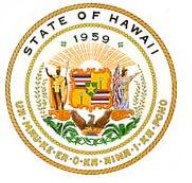 STATE COUNCILON DEVELOPMENTAL DISABILITIESPRINCESS VICTORIA KAMĀMALU BUILDING 1010 RICHARDS STREET, Room 122HONOLULU, HAWAI῾I 96813TELEPHONE: (808) 586-8100 FAX: (808) 586-7543November 13, 2020ELIZABETH A. CHAR, M.D.DIRECTOR OF HEALTHPUBLIC AWARENESS, EDUCATION, & TRAINING COMMITTEE MEETINGWednesday, December 9, 202010:00 a.m.-11:30 a.m.Join Zoom Meeting https://zoom.us/j/517612865Call in number: 1-669-900-9128Meeting ID: 517 612 865AGENDACALL TO ORDERINTRODUCTIONSSTATEMENTS FROM THE PUBLICCONSENT ITEMSMinutes of the October 14, 2020 Committee MeetingAgendaOLD BUSINESSDD Council State PlanAgencies ReportsHow to fill gaps in services for individuals with I/DD.Legislative IssuesAlerts or Newsletter. Monthly updates from the Council2022-2027 Five-year planNEW BUSINESSANNOUNCEMENTSNEXT MEETING & AGENDAADJOURNMENT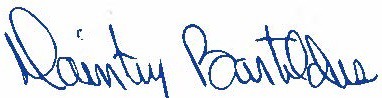 Daintry Bartoldus, Executive AdministratorIf you require access accommodations, please call the DD Council office (808) 586-8100 by Wednesday, December 2, 2020. Requests for access accommodations received after the deadline date may not assure that accommodations requests will be met. It is the practice of the DD Council that any materials distributed during a meeting need to be accessible for all people in attendance. Materials in non-accessible format may not be distributed. The following formats may be needed: Print, Large Print, Braille, and Audio. Please call the DD Council office regarding number of copies needed.